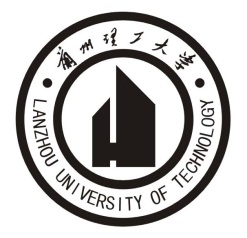 兰州理工大学机电工程学院卓越工程师导师申请表申请人姓名：                申请人职称：                学科名称：                所在系(部) ：                机电工程学院年   月申请人基本情况卓越工程师导师指导计划姓名性别民族民族民族出生日期职称任职时间任职时间任职时间工作单位联系电话从事专业及研究主要方向从事专业及研究主要方向最后学历学位学历学位毕业院校及专业毕业院校及专业毕业院校及专业毕业时间毕业时间学位授予时间学位授予时间最后学历学位行政职务从事本专业工作年限从事本专业工作年限从事本专业工作年限拟指导人数拟指导人数主要教育经历主要教学情况主要成果情况（论文、专著、获奖、成果鉴定及专利主要承担科研项目系（部）推荐意见          系（部）主任：            年   月   日学院审核意见         主管院长：               年   月   日